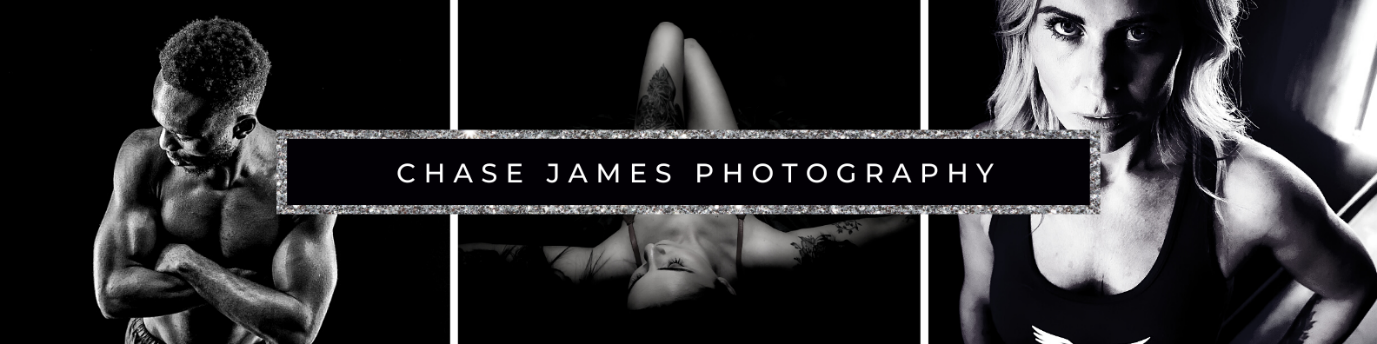 Boudoir Photography Consultation FormThank you for choosing Chase James for your boudoir photography session! Please take a few minutes to fill out this form so that we can tailor the experience to your preferences.Client Information:Full Name:First Name:Last Name:Contact Information:Phone:Email:Address:Street:City:Post Code:Preferred Method of Contact:PhoneEmailOther (please specify):Session Details:Preferred Session Date and Time:Date:Time:Location:At Home : Privately Booked Location (We can choose a location):Duration of Session: (Please specify)1 Hour2 Hours4 Hours Photography Style:Preferred Style:ClassicGlamorousRomanticSpicy Wardrobe Preferences:LingerieBodysuitsRobesCasual wearOther (please specify):Specific Poses or Themes You Have in Mind:Comfort and Boundaries:Comfort Level:Semi-revealing (Standard Boudoir)Artistic nudityExplicit nudityAreas of the Body You Want to Highlight or Avoid:Any Special Requests or Concerns:Additional Information:How Did You Hear About Us?ReferralOnline SearchSocial Media (specify platform)Other (please specify):Is this session a gift?YesNoWould you be comfortable with sharing some of the photos for promotional purposes (with your identity protected if preferred)?YesNoDiscuss during the sessionAgreement and Consent:I, _________________, have provided accurate information in this form and understand that Chase James will use this information to plan and execute my boudoir photography session. I agree to adhere to the terms and conditions outlined by Chase JamesSignature: ______________________ Date: ________________Thank you for choosing Chase James! We look forward to capturing beautiful moments with you.